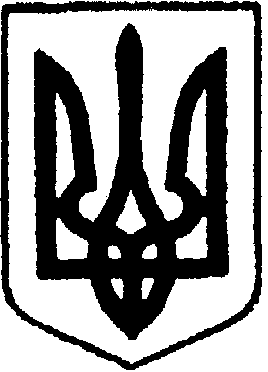 ШОСТКИНСЬКА РАЙОННА ДЕРЖАВНА АДМІНІСТРАЦІЯВ І Д Д І Л   О С В І Т ИНАКАЗ22.07.2019					м. Шостка 				№ 117-ОДПро оголошення конкурсу на зайняття вакантної посади директора Миронівського навчально-виховного комплексу загальноосвітня школа І-ІІІ ступенів – дошкільний навчальний заклад Шосткинської районної ради Сумської області 	Відповідно до частини другої статті 26 Закону України « Про загальну середню освіту», наказу Міністерства освіти і науки України від 28.03.2018     № 291 «Про затвердження Типового положення про конкурс на посаду керівника державного, комунального закладу загальної середньої освіти», рішення 24 сесії сьомого скликання Шосткинської районної ради від 15 червня 2018 року, з метою проведення конкурсу на зайняття вакантної посади директора Миронівського навчально-виховного комплексу загальноосвітня школа I-III ступенів – дошкільний навчальний заклад Шосткинської районної ради Сумської області, забезпечення публічності та прозорості призначення керівника комунального закладу загальної середньої освітиНАКАЗУЮ:Оголосити конкурс на призначення на посаду директора Миронівського навчально-виховного комплексу загальноосвітня школа I-III ступенів – дошкільний навчальний заклад Шосткинської районної ради Сумської області.Створити Конкурсну комісію з проведення конкурсу на зайняття вакантної посади директора Миронівського навчально-виховного комплексу загальноосвітня школа I-III ступенів – дошкільний навчальний заклад Шосткинської районної ради Сумської області (додаток 1). Затвердити Перелік тестових завдань на зайняття вакантної посади директора Миронівського навчально-виховного комплексу загальноосвітня школа I-III ступенів – дошкільний навчальний заклад Шосткинської районної ради Сумської області (додаток 2).Провести перевірку кандидатів на знання чинного законодавства у формі письмового тестування.Провести вирішення ситуаційних завдань у письмовій формі. Затвердити Зразки ситуаційних завдань на зайняття вакантної посади директора Миронівського навчально-виховного комплексу загальноосвітня школа I-III ступенів – дошкільний навчальний заклад Шосткинської районної ради Сумської області (додаток 3).Затвердити Критерії оцінювання тестування, ситуаційних завдань та публічної презентації перспективного плану розвитку Миронівського навчально-виховного комплексу загальноосвітня школа I-III ступенів – дошкільний навчальний заклад Шосткинської районної ради Сумської області (додаток 4).Оприлюднити інформацію щодо оголошення та проведення конкурсу на зайняття вакантної посади директора Миронівського навчально-виховного комплексу загальноосвітня школа I-III ступенів – дошкільний навчальний заклад Шосткинської районної ради Сумської області, перелік тестових завдань, зразки ситуаційних завдань та критерії їх оцінювання на інтернет-сторінці відділу освіти Шосткинської районної державної адміністрації, веб-сайті Шосткинської районної ради та Миронівського навчально-виховного комплексу загальноосвітня школа I-III ступенів – дошкільний навчальний заклад Шосткинської районної ради Сумської області (додаток 5).Призначити уповноваженою особою за надання інформації про конкурс та прийом документів для участі в конкурсі методиста районного методичного кабінету відділу освіти Шосткинської районної державної адміністрації Покрову В.В.Установити перелік подачі документів на конкурс 20 днів з дня оприлюднення оголошення. Конкурс провести у термін до 2 місяців з дня його оголошення.Контроль за виконанням даного наказу залишаю за собою. Начальник								С. ПЕТРЕНКО